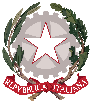 Ministero dell'istruzione, dell'università e della ricercaIstituto d'Istruzione Superiore Statale “Balilla Pinchetti”via Monte Padrio, 12 – 23037 Tirano (SO)Indirizzo di PEC: sois008005@pec.istruzione.it - E-mail: sois008005@istruzione.itTel: 0342 701439 -  C.F.: 92000460144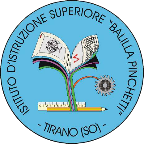 “Alternanza Scuola/Lavoro”PROGETTO FORMATIVO DI ALTERNANZA SCUOLA-LAVOROCLASSE INDIRIZZOANNO SCOLASTICOStudente:INCONTRI CON ESPERTISicurezza generale sul posto di lavoro – N oreEducazione alla cittadinanza attiva – N oreOrientamento – N oreTotale ore con esperti del settore: N orePROGETTI EXTRACURRICULARI Competenze linguistiche e in lingue comunitarie (Inglese) – … oreCompetenze matematico/scientifiche – … oreCompetenze artistiche, in linguaggi non verbali e multimediali – … oreTotale ore progetti: USCITE DIDATTICHETotale ore uscite didattiche: … oreTIROCINIO ATTIVO E/O PROGECT WORKTotale ore di tirocinio: …CLASSE  3Totale ore: …CLASSE  4Totale ore: …CLASSE 5Totale ore: …Totale ore di formazione: …Totale ore di tirocinio: …Totale ore di Alternanza scuola-lavoro: …CERTIFICAZIONE DELLE COMPETENZETenendo conto delle relazioni dei tutor aziendali, delle prove di valutazione, delle relazioni degli studenti è certificato, al termine del percorso di alternanza scuola lavoro triennale, il livello delle competenze maturate dall’alunno in relazione al Profilo educativo, culturale e professionale dello Studente. Per le competenze acquisite sono previsti tre livelli di certificazione: base-intermedio- avanzato. In caso di mancato conseguimento minimo della competenza prevista, non si procede alla relativa certificazione e lo spazio viene barrato.Tirano, DATA	IL DIRIGENTE SCOLASTICO	Prof.ssa Rossana Russo	………………………………PeriodoAttivitàEspertoPeriodoAttivitàEspertoPeriodoAttivitàEspertoPeriodoAttivitàEspertoPeriodoAttivitàEspertoPeriodoAttivitàEspertoPeriodoAttivitàEspertoPeriodostruttura/servizioAttivitàPeriodostruttura/servizioAttivitàPeriodostruttura/servizioAttivitàCOMPETENZE DISCIPLINARILivello di competenzabase-intermedio-avanzatoCompetenze linguistiche Ascoltare e comprendere testi di vario tipo variando i registri comunicativi a seconda dei contesti, esporre in modo appropriato in forma scritta e orale anche avvalendosi di supporti specificiCompetenze in lingue comunitarie Inglese Livello B1 – B2 – C1Competenze giuridico-economiche Interpretare i sistemi aziendali nei loro modelli, processi e flussi informativi con riferimento alle differenti tipologie di imprese. Riconoscere i diversi modelli organizzativi aziendali, documentare le procedure e ricercare soluzioni efficaci rispetto a situazioni date.Competenze tecniche informatiche Gestire il sistema delle rilevazioni aziendali con l’ausilio di programmi di contabilità integrata. COMPETENZE TRASVERSALILivello di competenzabase-intermedio-avanzatoCompetenze sociali e civiche Sicurezza propria e degli altri, Rispetto dell’ambiente e delle cose, Consapevolezza del valore e delle regole nella vita democratica, Disponibilità alla collaborazione con coetanei e adulti; lavoro in equipe, rispetto tempi te scadenze.Spirito di iniziativa e imprenditorialità Ricercare soluzioni efficaci rispetto a situazioni date. Collaborare all’organizzazione, alla gestione e al controllo dei processi aziendali. Lavorare in gruppo riconoscendo ruoli e responsabilità, apportando il proprio contributo, rispettando il lavoro e le opinioni degli altri membri del team.Imparare ad imparare Imparare a programmare i tempi di lavoro rispetto alle consegne ricevute.